AGENDA PART 1 – PUBLICTo resolve that because publicity would be prejudicial to the public interest by reason of the confidential nature of the business to be transacted, the public and press be excluded from the meeting in accordance with the Public Bodies (Admissions to Meetings) Act 1960.MEETING:47th Meeting, in Public of the North Lincolnshire Clinical Commissioning Group Governing Body 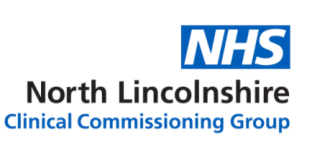 GOVERNING BODYMEETING DATE:Thursday 10th October 2019GOVERNING BODYVENUE:Health Place, Wrawby Road, Brigg DN20 8GSGOVERNING BODYTIME:13:30 – 16:00GOVERNING BODYItemNo.TimingsItemLed byActionRequiredEnclosed/Verbal 1.13:30Welcome, Announcements, Apologies and Quoracy ChairTo noteVerbal 2.13:31Declarations of InterestIn relation to any item on the agenda of the meeting members are reminded of the need to declare:(i) any interests which are relevant or material to the CCG;(ii) Any changes in interest previously declared;or(iii) Any financial interest (direct or indirect)on any item on the agendaAny declaration of interest should be brought to the attention of the Chair in advance of the meeting or as soon as they become apparent in the meeting. For any interest declared the minutes of the meeting must record:(i)  the   name   of   the   person   declaring        The interest;(ii)	the  agenda  item  number  to  which  the interest relate;(iii)  The nature of the interest;To be declared under this section and at the top of the agenda item which it relates to.ChairTo noteVerbal3.13:33Gifts and Hospitality DeclarationsMembers are reminded of the need to declare the offer and acceptance/refusal of gifts or hospitality in the CCG’s public registerChair To noteVerbal4.13:34Minutes of the meeting held on 8th August 2019ChairFor approval 5.13:39Action Log-Actions update from 8th August 2019Chair For update6.13:44Matters Arising (not covered on the agenda) Chair To noteVerbal7.GOVERNANCE AND ASSURANCE 7.113:49Use of Corporate Seal No use of Seal COTo noteVerbal7.213:50Chief Officer’s UpdateCOTo note 8.0STRATEGY AND COMMISSIONING 8.114:00Humber Acute Service Review Update COTo note9.QUALITY PERFORMANCE & FINANCE9.114.15Integrated Quality, Performance & Finance Report DoN&Q/CFO/COOFor approval 9.214.45Quality StrategyDoN&QFor approval10.0GENERAL 10.115.00EU Exit Update COOTo note10.215.15Statement of Compliance for North Lincolnshire CCG Emergency Preparedness, Resilience & Response and Annual ReportCOOFor approval11.0REPORTS FOR INFORMATION ONLY11.115.25CCG Integrated Audit & Governance Committee Summary Chair IA&GCTo note11.215.26CCG Planning & Commissioning Committee Summary Chair P&CCTo note11.315.27CCG Quality, Performance & Finance Committee Summary Chair QP&FCTo note11.415.28CCG Primary Care Commissioning Committee Summary Chair PCCCTo note12.0ANY OTHER BUSINESS13.0DATE AND TIME OF NEXT PUBLIC MEETING 15.30Thursday 12th December 2019 13:30 Board Room, Health Place, Brigg Key to Abbreviations:ChairChair of the Clinical Commissioning Group Governing Body Chair IA&GCChair of the CCG Integrated Audit & Governance CommitteeChair QP&FCChair of the CCG Quality, Performance & Finance CommitteeChair P&CCChair of the CCG Planning & Commissioning CommitteeChair PCCCChair of the CCG Primary Care Commissioning CommitteeCOChief OfficerCOOChief Operating Officer  CFOChief Finance OfficerDoN&QDirector of Nursing and QualityDoPCDirector of Primary Care HC&V Humber Coast & Vale Clinical Commissioning Group Governing Body QuoracyThe meeting will be quorate when a minimum of 4 members are present. These 4 members must include the Chair or Deputy Chair, both of whom will also count towards the following requirements; at least 2 General Practitioners, a lay member and either the CCG Accountable Officer or the Chief Finance Officer.